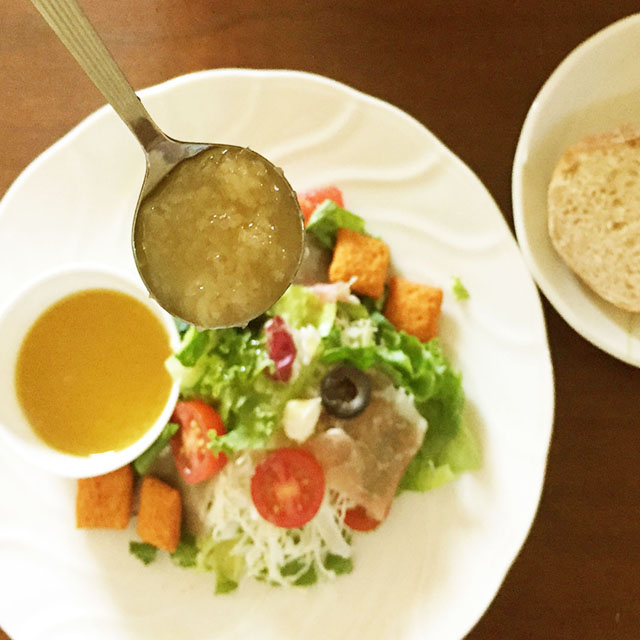 オリジナルドレッシングを作ってみませんか？内　容： 生姜や人参などのお野菜ジャムを使って、オリジナルのドレッシングを　　　　　　作りましょう。お好みの味にブレンドできるうえ、サラダの栄養効果もグッとUP!　　　　　　また、お野菜ジャムをお料理へ活用する方法もご紹介します。 日時：平成３1年1月20日（日）１1時00分～１2時0０分定員：10名場　所：you+youくまもと農畜産物市場　3階特設会場参加費用：500円（※当日はエプロンをご持参ください）講師　　：zingiberジンジベル代表 山本智衣　氏 ご予約・お問い合わせ（※お電話のみで承っております）連絡先：℡096-341-7070　（you+youくまもと事務所）受付時間：10：00～17：00まで。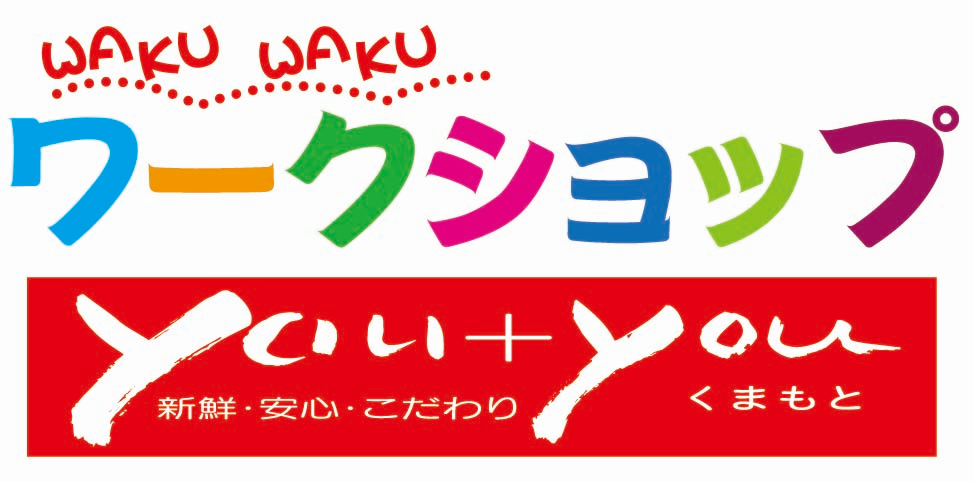 